10 Tips for a successful college career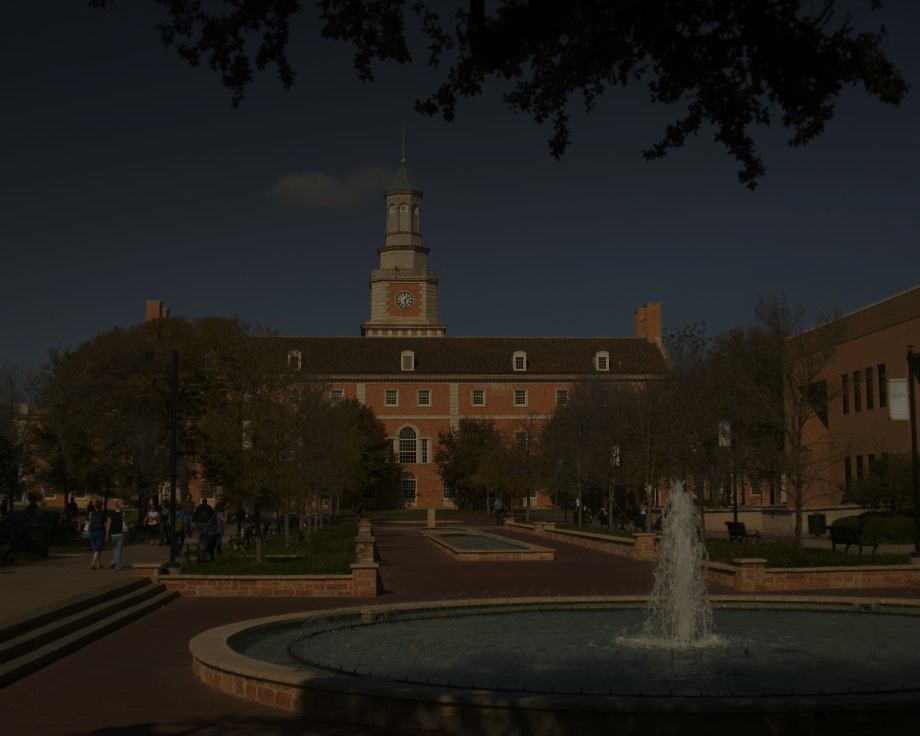 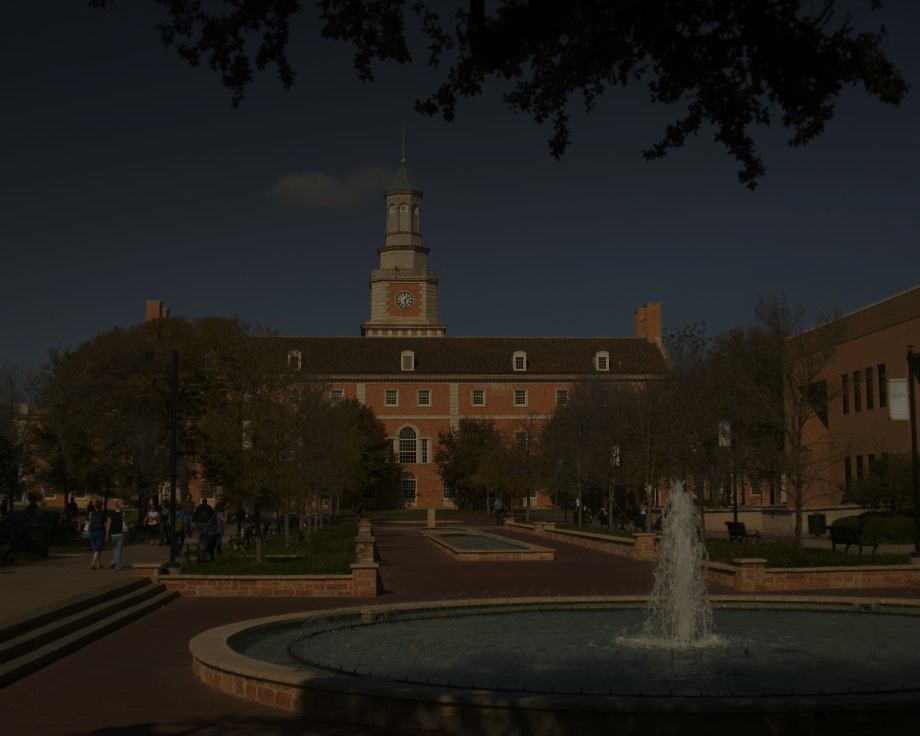 Ask questions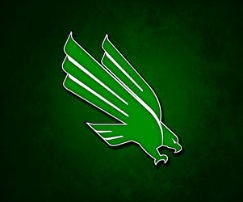 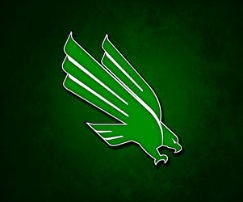 Keep an open mindUse your campus resourcesRefer often to your course syllabus Visit professors during their office hoursAttend and participate in every class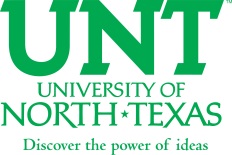 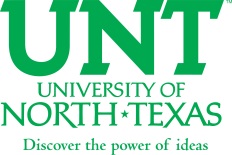 Use a planner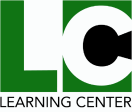 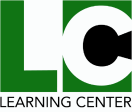 Start a study group Attend campus events and join organizationsPrepare thoroughly for exams and assignments For more information contact: 
The Learning Centerwww.unt.edu/lc
University Union, Suite 323 
(940) 369-7006